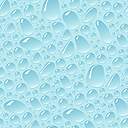 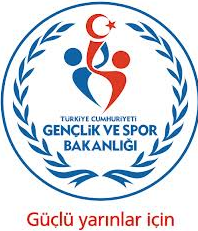 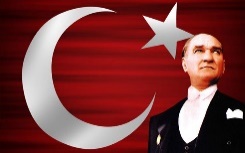 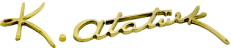 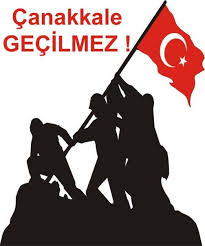 02 – 11 Temmuz 2014 Tarihleri Arasında İlimizde Yapılacak Olan Spor Müsabakalar               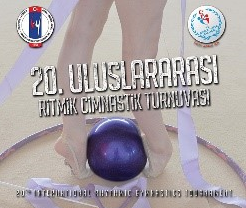 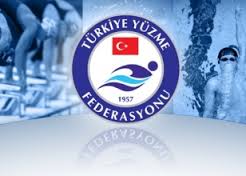 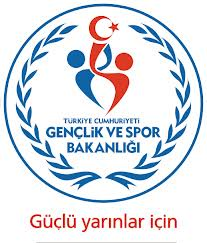 İZMİR GENÇLİK HİZMETLERİ VE SPOR İL MÜDÜRLÜĞÜ2014